   ΠΡΟΣ ΜΕΤΑΤΙΘΕΜΕΝΟΥΣ ΕΚΠΑΙΔΕΥΤΙΚΟΥΣ ΣΤΟ Α΄ ΠΥΣΔΕ ΑΘΗΝΑΣ ΚΑΙ ΠΡΟΣ ΕΚΠΑΙΔΕΥΤΙΚΟΥΣ ΓΙΑ ΟΡΙΣΤΙΚΕΣ ΤΟΠΟΘΕΤΗΣΕΙΣ ΚΑΙ ΒΕΛΤΙΩΣΕΙΣ ΘΕΣΕΩΝ  Οι εκπαιδευτικοί της Α΄ Δ.Δ.Ε. Αθήνας καθώς και όσοι έρχονται με μετάθεση στην Α΄ Δ.Δ.Ε. Αθήνας προκειμένου να μπορέσουν να κάνουν αίτηση για βελτίωση ή τοποθέτηση σε οργανικές θέσεις σχολείων θα πρέπει να εγγραφούν, αν δεν είναι ήδη εγγεγραμμένοι, στην υπηρεσία προσωπικής ενημέρωσης της Α΄ Δ/νσης Δ/θμιας Εκπ/σης Αθήνας (https://www.athena.net.gr/athena/personalinfo) και στη συνέχεια να ενημερώσουν τα προσωπικά τους στοιχεία επιλέγοντας το εικονίδιο ρυθμίσεις (γρανάζι) και στη συνέχεια αλλαγή προσωπικών στοιχείων.Για τυχόν προβλήματα στην εγγραφή, παρακαλούμε να επικοινωνήσετε με το τμήμα Μηχανογράφησης (τηλ. 2105222281, email: mix@dide-a-ath.att.sch.gr).                                                       Ο Διευθυντής της Α΄ Δ/νσης Δ.Ε Αθηνών                                                            Δρ. Αθανάσιος Νικολόπουλος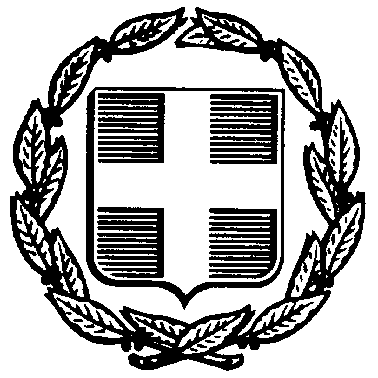 ΕΛΛΗΝΙΚΗ ΔΗΜΟΚΡΑΤΙΑΥΠΟΥΡΓΕΙΟ ΠΑΙΔΕΙΑΣ ΚΑΙ ΘΡΗΣΚΕΥΜΑΤΩΝΠΕΡΙΦ/ΚΗ Δ/ΝΣΗ Π. & Δ. ΕΚΠ/ΣΗΣ  ΑΤΤΙΚΗΣ
      A΄ Δ/ΝΣΗ Β΄/ΘΜΙΑΣ ΕΚΠ/ΣΗΣ ΑΘΗΝΑΣΠ.Υ.Σ.Δ.ΕΤαχ. Δ/νση: Χίου 16-18 Τ.Κ. – Πόλη:10438 - ΑθήναΙστοσελίδα: :http://dide-a-ath.att.sch.gre-mail: mail@dide-a-ath.att.sch.gr           Αθήνα,  06-06-2023ΕΛΛΗΝΙΚΗ ΔΗΜΟΚΡΑΤΙΑΥΠΟΥΡΓΕΙΟ ΠΑΙΔΕΙΑΣ ΚΑΙ ΘΡΗΣΚΕΥΜΑΤΩΝΠΕΡΙΦ/ΚΗ Δ/ΝΣΗ Π. & Δ. ΕΚΠ/ΣΗΣ  ΑΤΤΙΚΗΣ
      A΄ Δ/ΝΣΗ Β΄/ΘΜΙΑΣ ΕΚΠ/ΣΗΣ ΑΘΗΝΑΣΠ.Υ.Σ.Δ.ΕΤαχ. Δ/νση: Χίου 16-18 Τ.Κ. – Πόλη:10438 - ΑθήναΙστοσελίδα: :http://dide-a-ath.att.sch.gre-mail: mail@dide-a-ath.att.sch.grΑΝΑΚΟΙΝΩΣΗΑΝΑΚΟΙΝΩΣΗΑΝΑΚΟΙΝΩΣΗ